ПРОГРАММА Научно-практической конференции  «Роль специалистов со средним медицинским образованием в лабораторной диагностике» Дата проведения: 21 октября 2022 г.Мероприятие проводится на базе: г. Воронеж, ул. Московский проспект, д 151, БУЗ ВО «Воронежская областная клиническая больница №1», 9 блок, конференц- залПриглашаются: главные и старшие медицинские сестры, фельдшера-лаборанты (медицинские лабораторные техники), лаборанты, преподаватели СПО по профилюВремяМероприятия9.00-10.00Регистрация10.00-10.20Открытие конференции. Приветствие:Вавилова Олеся Владимировна - начальник отдела координации деятельности подведомственных учреждений департамента здравоохранения Воронежской областиКирилова Екатерина Михайловна - заведующий  отделом лабораторной диагностики АУЗ ВО «ВОККДЦ», главный внештатный специалист по клинической лабораторной диагностике департамента здравоохранения Воронежской областиПономарева Валентина Викторовна - главный внештатный специалист по управлению сестринской деятельностью департамента здравоохранения Воронежской области10.20-10.50Доклад: «Работа лабораторной службы Воронежской области в условиях импортозамещения» Докладчик: Кирилова Екатерина Михайловна - заведующий отделом лабораторной диагностики АУЗ ВО «Воронежский областной клинический консультативно-диагностический центр», главный внештатный специалист по клинической лабораторной диагностике департамента здравоохранения Воронежской области     Докладчик доведет до сведения слушателей информацию о состоянии лабораторной службы в регионе, особенностях  работы в условиях импортозамещения, расскажет о роли специалистов  лабораторной диагностики   в повышении качества медицинской помощи населению10.50-11.10Доклад «О методах управления сестринским делом в Воронежской области»Докладчик: Вавилова Олеся Владимировна – к.м.н., председатель  рабочей группы по сестринскому делу департамента здравоохранения Воронежской области     Познакомит слушателей с целями,  задачами, основными направлениями  развития здравоохранения области и ролью специалистов сестринского дела в их реализации  11.10-11.20Дискуссия, ответы на вопросы слушателей11.20 -11.40Доклад: «Обзор современного лабораторного оборудования, особенности работы»Докладчик: Василенко Дмитрий Викторович - доцент кафедры биохимии ФГБОУ ВО Воронежского государственного медицинского университета им. Н.Н. Бурденко     Докладчик предоставит информацию о современном лабораторном оборудовании, особенностях работы специалистов со средним медицинским образованием на современном лабораторном оборудовании, о необходимости соблюдения техники безопасности на рабочем месте11.40-12.00Доклад: «Современные лабораторные методы диагностики и профилактики наследственных болезней в регионе»Докладчик: Климова Марина Ивановна - к.б.н., врач-лаборант-генетик медико-генетической консультации БУЗ ВО «Воронежская областная клиническая больница №1»     Докладчик доведет до сведения слушателей методы, особенности диагностики, современные подходы  к профилактике наследственных болезней (скрининговые программы), эффективность проводимых мероприятий 12.00 -12.20 Доклад: «Проведение и контроль ключевых этапов преаналитического этапа лабораторных исследований как трудовая функция специалистов со средним образованием» Докладчик - Волкова Анна Александровна  - к.м.н., врач клинической лабораторной диагностики БУЗ ВО «Воронежская областная детская клиническая больница №1»     В ходе выступления будут детально рассмотрены требования к условиям и процедурам ведения преаналитического этапа клинических лабораторных исследований с целью исключения или ограничения влияния эндогенных, экзогенных, ятрогенных и иных факторов, мешающих правильному отражению состояния внутренней среды обследуемых пациентов в результатах клинических лабораторных исследований.  Вклад среднего медперсонала в качественное проведение преаналитического этапа лабораторных исследований, нормативно правовая база ведения преаналитического этапа. Обучение и самообучение специалистов со средним образованием, ротация кадров - как способ повышения мотивации и развития профессиональных навыков.12.20-12.30Дискуссия, ответы на вопросы слушателей12.30-13.00Перерыв13.00-13.20Доклад: «Проблемы подготовки специалистов со средним медицинским образованием для лабораторной службы. Пути решения» Докладчик: Селеменева Светлана Ивановна – директор БПОУ ВО «Воронежский базовый медицинский колледж»   В ходе выступления будут рассмотрены современные требованиями к уровню подготовки специалистов для лабораторной службы, проблемы и пути решения, обоснована необходимость перехода на непрерывное медицинское образование13.00-13.20Доклад:  «Внедрение лабораторной информационной системы (ЛИС). Опыт городской поликлиники» Докладчик: Циблиева Ольга Александровна -  главная медицинская сестра бюджетного учреждения здравоохранения Воронежской области «Воронежская городская поликлиника № 10»     Поделится опытом внедрения программно-технических средств, предназначенных для автоматизации различных процессов, протекающих в лаборатории, и обеспечивающих потребность специалистов лаборатории в систематической информации по всем аспектам их деятельности для принятия решений, улучшающих работу лаборатории, в том числе и по повышению качества результатов лабораторных анализов.13.20-13.40Доклад: «Критические величины в лабораторной диагностике»Докладчик: Добросоцких Галина Викторовна - заведующая клинико-диагностической лабораторией БУЗ ВО «Воронежская областная клиническая больница №1»    Докладчик  обратит внимание  слушателей  на  критические величины в лабораторной диагностике, их значимости в качестве анализов.13.40-14.00Доклад: «Анализ мочи на тест-полосках и микроскопия» Докладчик: Мальцева Татьяна Александровна – биолог клинико-диагностической лабораторией БУЗ ВО «Воронежская областная клиническая больница №1»   Докладчик доложит о роли лаборантов в качестве исследований, причинах несовпадения результатов анализа мочи на тест-полосках, дефектах оформления результатов исследования.14.00-14.10Дискуссия, ответы на вопросы слушателей14.10-14.30 Доклад: «Лабораторная диагностика инфекционных осложнений COVID-19» Докладчик: Полуказакова Наталья Владимировна - заведующая клинико-диагностической лабораторией перинатального центра БУЗ ВО «Воронежская областная клиническая больница №1»  Докладчик доложит слушателям особенности лабораторной диагностики инфекционных осложнений COVID-19  14.30-14.50 Доклад: «Соблюдение санитарно-гигиенических требований в лаборатории»Докладчик: Криваксина Елена Юрьевна – врач-вирусолог ФБУЗ «Центр гигиены и эпидемиологии в Воронежской области»       Лектор  акцентирует внимание слушателей на нарушениях санитарного законодательства в лаборатории, роли специалистов со средним медицинским образованием в соблюдении санитарно-эпидемиологического режима14.50-15.50Доклад с демонстрацией практического навыка «Основы СЛР»Докладчик:  Лавлинский Артем Юрьевич – заведующий учебно-методическим отделом КУЗ ВО «Воронежский областной клинический центр медицины катастроф»     В ходе выступления  докладчик  остановиятся на показаниях к проведению сердечно-легочной реанимации, продемонстрирует технику проведения сердечно-легочной реанимации  на тренажере15.50-16.20Дискуссия (по каждой лекции),  ответы на вопросы слушателей Подведение итогов. Председатель программного комитета, заведующий кабинетом управления сестринской деятельностью - врач-методист БУЗ ВО «Воронежская областная клиническая больница №1»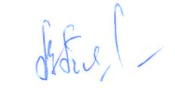 Пономарева В.В.